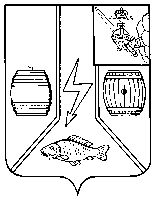 АДМИНИСТРАЦИЯ  КАДУЙСКОГО МУНИЦИПАЛЬНОГО ОКРУГАВОЛОГОДСКОЙ ОБЛАСТИП О С Т А Н О В Л Е Н И Е23.03.2023 г.                                                                                 №247рп КадуйО признании утратившим силу постановления Администрации Кадуйского муниципального округа Вологодской области от 11 января 2023 года № 21В связи с утратой актуальности об определении мест массового купания 18-19 января 2023 года на территории Кадуйского муниципального округа, постановляю:1. Признать утратившим силу постановление Администрации Кадуйского муниципального округа Вологодской области от 11 января 2023 года № 21 «Об организации массового купания 18-19 января 2023 года».2. Настоящее постановление разместить на сайте Кадуйского муниципального округа в информационно-телекоммуникационной сети «Интернет».Глава Кадуйского муниципального округаВологодской области                                                                          С.А. Грачева